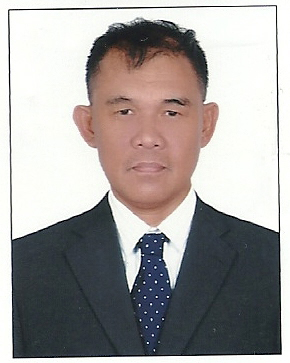 LEOPOLDO EMAIL ADDRESS;  leopoldo.148770@2freemail.com   POSITION APPLIED:TEAM LEADER WHEEL ALIGNMENT UNDER CHASSIS                              DUTIES SKILLS AND RESPONSIBILITIES*REPRESENTING PROFESSIONAL QUALITY COMITMENT AT HIGHEST LEVEL OF HONESTY INTEGRITY AND EFFECTIVENESS I TAKE TREMENDOUS PRIDE IN BUILDING AND SUSTAINING COOPERATIVE RELATIONSHIP THROUGH MUTUAL INTERDEPENDENCE .MY EXPERIENCE IN DIVERSE INVIRONMENTS [FABRICATION  / MANUFACTURING AND REPAIR AND VARIED INDUSTRIES [ AUTOMOTIVE ] PROVIDE ME WITH A WIDE RANGE OF PROBLEM SOLVING TOOLS AND TECHNIQUES I POSSESS CLARITY OF VISION AND AN ABILITY TO ARTICULATE THAT VISION .I BELIEVE IN BUILDING ON THE STRENGTHS OF A  CULTURE  AND  ARTICULATING NEW DIRECTION .VALUES AND VISION IN ACHIEVING TRANSFORMATIVE CHANGE CREATING PSYCHOLOGICAL SAFETY IS AN EXTREMELY IMPORTANT ELEMENT IN REDUCING LEARNING ANXIETY AND IMPLEMENTING AN EFFECTIVE AND EFFICIENT QUALITY MANAGEMENT SYSTEM.                            SUMMARY OF WORK EXPERIENCE*DALLAS PETROLIUM PHILIPPINES  ; POSITION ‘ WHEEL ALIGNER / MECHANIC [ 1989 TO 1996JOB DESCRIPTION; MECHANICAL / UNDER CHASSIS / TIRES FITMENT / TIRE BALANCE*ISUZU INTECO PHILIPPINES  CAR DEALER ; MECHANIC / WHEEL ALIGNER / TEAM LEADER UNDER CHASSIS [1996 TO 2004]JOB DESCRIPTION; MECHANICAL / UNDERCHASSIS /  QUALITY CONTROLER ROAD TESTER*FOUAD AL GHANIM; AUDI / VOLKSWAGEN [KUWAIT] MECHANIC / WHEEL ALIGNER / LEADMAN UNDER CHASSIS.[2004 TO 2006]*INTERNATIONAL TIRE CENTRE [ DOHA QATAR ] [2007 TO 2009 ] WHEEL ALIGNER / LEADMAN *AUTO CARAVAN AL KHAFILA [ SAUDI ARABIA ] 2009 TO 2012] OCTOBER] MECHANIC / WHEEL ALIGNER /TIRE FITMENT / TIRE BALANCE /LEADMAN*ALI & SONS COMPANY.  U.A.E ABU DHABI ;DEALER ;AUDI / VOLKSWAGEN /SKODA /PORSCHE[2012 TO 2014 FEBRUARY.JOB DESCRIPTION ; WHEEL ALIGNER / TIRE FITMENT /TIRE BALANCE / MECHANIC / UNDER CHASSIS*AMF ALA”A INC.[ SULTANATE OF OMAN [ 2014/PRESENT AND CURRENT EMPLOYERJOB DESCRIPTION; MECHANICAL / UNDER CHASSIS / FOREMAN                                               PERSONAL DETAILS*CIVIL STATUS ; MARRIED SINCE FEBRUARY 1992*DATE OF BIRTH ; JANUARY 11 1963 PHILIPPINES*ELEMENTARY SCHOOL ; TEODORA ALONZO SCHOOL PHILIPPINES*SECONDARY SCHOOL; JOSE P. LAUREL HIGH SCHOOL PHILIPPINES*COLLEGE SCHOOL; TECHNICAL INSTITUTE OF THE PHILIPPINES*BACHELOR OF SCIENCE IN INDUSTRIAL TECHNOLOGY [ 1981 TO 1984 ]*HEIGHT;   5 FOOT 10 INCHES TALL*BODY BUILD ; MIDDLE WEIGHT  OTHERS DUTIES AND SKILLS*PROFESSIONAL DRIVER SINCE [1989 ] MANUAL OR AUTOMATIC VEHICLE.*KNOWLEDGE TO OPERATE ANY TYPE OF COMPUTER WHEEL ALIGNMENT / WHEEL BALANCING / TIRE CHANGING MACHINE*TYPE OF MACHINE ; [ HUNTER / HOFFMAN / JOHN BEAM /RAVAGLIOLI / BEISBART / AND CORCHII HERE BY CERTIFY THAT THE FACTS I MENTIONED ARE TRUE AND ACCURATE AS TO MY KNOWLEDGE                                                                                                             APPLICANT’’                                                                                                    Leopoldo  